UNDERGRADUATE CURRICULUM COMMITTEE (UCC)
PROPOSAL FORM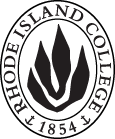 Cover page	scroll over blue text to see further important instructions: please read.N.B. DO NOT USE HIGHLIGHT, please DELETE THE WORDS THAT DO NOT APPLY TO YOUR PROPOSALALL numbers in section (A) need to be completed, including the impact ones.B.  NEW OR REVISED COURSES  DO NOT use highlight. Delete this whole page if the proposal does not include a new or revised course.D. SignaturesChanges that affect General Education in any way MUST be approved by ALL Deans and COGE Chair.Changes that directly impact more than one department/program MUST have the signatures of all relevant department chairs, program directors, and relevant dean (e.g. when creating/revising a program using courses from other departments/programs). Check UCC manual 4.2 for further guidelines on whether the signatures need to be approval or acknowledgement.Proposals that do not have appropriate approval signatures will not be considered. Type in name of person signing and their position/affiliation.Send electronic files of this proposal and accompanying catalog copy to curriculum@ric.edu and a printed or electronic signature copy of this form to the current Chair of UCC. Check UCC website for due dates.D.1. Approvals:   required from programs/departments/deans who originate the proposal.  may include multiple departments, e.g., for joint/interdisciplinary prposals. A.1. Course or programDanc 181: Dance company IdANC 281: dance company iiDANC 381: dance company iii Danc 181: Dance company IdANC 281: dance company iiDANC 381: dance company iii Danc 181: Dance company IdANC 281: dance company iiDANC 381: dance company iii Danc 181: Dance company IdANC 281: dance company iiDANC 381: dance company iii Replacing A.2. Proposal typeCourse:  revision Course:  revision Course:  revision Course:  revision A.3. OriginatorAngelica Cardente-VessellaHome department Music, Theatre, and DanceA.4. Context and Rationale The courses DANC 181,281 & 381 Dance Company I, II, & III will remain the same in content, however, currently these courses are offered in the spring semester where students receive 1 credit for the participation in dance. However, to achieve this 1 credit and to receive a grade, dance students must attend regular dance company rehearsals in the fall as well as the spring. The current program does not allow credit for participation in the Dance Company, though fall is required, in the fall semester.  By making levels I, II, & III of Dance Company repeatable, students will be able to enroll in these courses in both the fall spring semesters.  This proposal allows students to receive credit for the work they are already executing in the fall semester, which equates to a mandatory 6 hours per week in both semesters. These courses are mandatory for Dance Majors and electives for Dance Minors.  Dance Majors will be required to take a total of 7 semesters of dance company or DANC 181 (2 semesters), DANC 281 (2 semesters), & DANC 381 (3 semesters). This proposal also changes the pre-requisite from “…with consent of the instructor.” to “…with consent of the Director of Dance.”The courses DANC 181,281 & 381 Dance Company I, II, & III will remain the same in content, however, currently these courses are offered in the spring semester where students receive 1 credit for the participation in dance. However, to achieve this 1 credit and to receive a grade, dance students must attend regular dance company rehearsals in the fall as well as the spring. The current program does not allow credit for participation in the Dance Company, though fall is required, in the fall semester.  By making levels I, II, & III of Dance Company repeatable, students will be able to enroll in these courses in both the fall spring semesters.  This proposal allows students to receive credit for the work they are already executing in the fall semester, which equates to a mandatory 6 hours per week in both semesters. These courses are mandatory for Dance Majors and electives for Dance Minors.  Dance Majors will be required to take a total of 7 semesters of dance company or DANC 181 (2 semesters), DANC 281 (2 semesters), & DANC 381 (3 semesters). This proposal also changes the pre-requisite from “…with consent of the instructor.” to “…with consent of the Director of Dance.”The courses DANC 181,281 & 381 Dance Company I, II, & III will remain the same in content, however, currently these courses are offered in the spring semester where students receive 1 credit for the participation in dance. However, to achieve this 1 credit and to receive a grade, dance students must attend regular dance company rehearsals in the fall as well as the spring. The current program does not allow credit for participation in the Dance Company, though fall is required, in the fall semester.  By making levels I, II, & III of Dance Company repeatable, students will be able to enroll in these courses in both the fall spring semesters.  This proposal allows students to receive credit for the work they are already executing in the fall semester, which equates to a mandatory 6 hours per week in both semesters. These courses are mandatory for Dance Majors and electives for Dance Minors.  Dance Majors will be required to take a total of 7 semesters of dance company or DANC 181 (2 semesters), DANC 281 (2 semesters), & DANC 381 (3 semesters). This proposal also changes the pre-requisite from “…with consent of the instructor.” to “…with consent of the Director of Dance.”The courses DANC 181,281 & 381 Dance Company I, II, & III will remain the same in content, however, currently these courses are offered in the spring semester where students receive 1 credit for the participation in dance. However, to achieve this 1 credit and to receive a grade, dance students must attend regular dance company rehearsals in the fall as well as the spring. The current program does not allow credit for participation in the Dance Company, though fall is required, in the fall semester.  By making levels I, II, & III of Dance Company repeatable, students will be able to enroll in these courses in both the fall spring semesters.  This proposal allows students to receive credit for the work they are already executing in the fall semester, which equates to a mandatory 6 hours per week in both semesters. These courses are mandatory for Dance Majors and electives for Dance Minors.  Dance Majors will be required to take a total of 7 semesters of dance company or DANC 181 (2 semesters), DANC 281 (2 semesters), & DANC 381 (3 semesters). This proposal also changes the pre-requisite from “…with consent of the instructor.” to “…with consent of the Director of Dance.”The courses DANC 181,281 & 381 Dance Company I, II, & III will remain the same in content, however, currently these courses are offered in the spring semester where students receive 1 credit for the participation in dance. However, to achieve this 1 credit and to receive a grade, dance students must attend regular dance company rehearsals in the fall as well as the spring. The current program does not allow credit for participation in the Dance Company, though fall is required, in the fall semester.  By making levels I, II, & III of Dance Company repeatable, students will be able to enroll in these courses in both the fall spring semesters.  This proposal allows students to receive credit for the work they are already executing in the fall semester, which equates to a mandatory 6 hours per week in both semesters. These courses are mandatory for Dance Majors and electives for Dance Minors.  Dance Majors will be required to take a total of 7 semesters of dance company or DANC 181 (2 semesters), DANC 281 (2 semesters), & DANC 381 (3 semesters). This proposal also changes the pre-requisite from “…with consent of the instructor.” to “…with consent of the Director of Dance.”A.5. Student impactDance Company students will now earn credit for work completed in the fall term as well as in the spring. Dance Company students will now earn credit for work completed in the fall term as well as in the spring. Dance Company students will now earn credit for work completed in the fall term as well as in the spring. Dance Company students will now earn credit for work completed in the fall term as well as in the spring. Dance Company students will now earn credit for work completed in the fall term as well as in the spring. A.6. Impact on other programs NONENONENONENONENONEA.7. Resource impactFaculty PT & FT: NoneNoneNoneNoneA.7. Resource impactLibrary:None None None None A.7. Resource impactTechnologyNoneNoneNoneNoneA.7. Resource impactFacilities:nonenonenonenoneA.8. Semester effectiveFall  2020 A.9. Rationale if sooner than next Fall A.9. Rationale if sooner than next FallA.10. INSTRUCTIONS FOR CATALOG COPY:  This single file copy must include ALL relevant pages from the college catalog, and show how the catalog will be revised.  (1) Go to the “Forms and Information” page on the UCC website. Scroll down until you see the Word files for the current catalog. (2) Download ALL catalog sections relevant for this proposal, including course descriptions and/or other affected programs.  (3) Place ALL relevant catalog copy into a single file. Put page breaks between sections and delete any catalog pages not relevant for this proposal. (4) Using the track changes function, revise the catalog pages to demonstrate what the information should look like in next year’s catalog.  (5) Check the revised catalog pages against the proposal form, especially making sure that program totals are correct if adding/deleting course credits. If new copy, indicate where it should go in the catalog. If making related proposals a single catalog copy that includes all is acceptable. Send as a separate file along with this form.A.10. INSTRUCTIONS FOR CATALOG COPY:  This single file copy must include ALL relevant pages from the college catalog, and show how the catalog will be revised.  (1) Go to the “Forms and Information” page on the UCC website. Scroll down until you see the Word files for the current catalog. (2) Download ALL catalog sections relevant for this proposal, including course descriptions and/or other affected programs.  (3) Place ALL relevant catalog copy into a single file. Put page breaks between sections and delete any catalog pages not relevant for this proposal. (4) Using the track changes function, revise the catalog pages to demonstrate what the information should look like in next year’s catalog.  (5) Check the revised catalog pages against the proposal form, especially making sure that program totals are correct if adding/deleting course credits. If new copy, indicate where it should go in the catalog. If making related proposals a single catalog copy that includes all is acceptable. Send as a separate file along with this form.A.10. INSTRUCTIONS FOR CATALOG COPY:  This single file copy must include ALL relevant pages from the college catalog, and show how the catalog will be revised.  (1) Go to the “Forms and Information” page on the UCC website. Scroll down until you see the Word files for the current catalog. (2) Download ALL catalog sections relevant for this proposal, including course descriptions and/or other affected programs.  (3) Place ALL relevant catalog copy into a single file. Put page breaks between sections and delete any catalog pages not relevant for this proposal. (4) Using the track changes function, revise the catalog pages to demonstrate what the information should look like in next year’s catalog.  (5) Check the revised catalog pages against the proposal form, especially making sure that program totals are correct if adding/deleting course credits. If new copy, indicate where it should go in the catalog. If making related proposals a single catalog copy that includes all is acceptable. Send as a separate file along with this form.A.10. INSTRUCTIONS FOR CATALOG COPY:  This single file copy must include ALL relevant pages from the college catalog, and show how the catalog will be revised.  (1) Go to the “Forms and Information” page on the UCC website. Scroll down until you see the Word files for the current catalog. (2) Download ALL catalog sections relevant for this proposal, including course descriptions and/or other affected programs.  (3) Place ALL relevant catalog copy into a single file. Put page breaks between sections and delete any catalog pages not relevant for this proposal. (4) Using the track changes function, revise the catalog pages to demonstrate what the information should look like in next year’s catalog.  (5) Check the revised catalog pages against the proposal form, especially making sure that program totals are correct if adding/deleting course credits. If new copy, indicate where it should go in the catalog. If making related proposals a single catalog copy that includes all is acceptable. Send as a separate file along with this form.A.10. INSTRUCTIONS FOR CATALOG COPY:  This single file copy must include ALL relevant pages from the college catalog, and show how the catalog will be revised.  (1) Go to the “Forms and Information” page on the UCC website. Scroll down until you see the Word files for the current catalog. (2) Download ALL catalog sections relevant for this proposal, including course descriptions and/or other affected programs.  (3) Place ALL relevant catalog copy into a single file. Put page breaks between sections and delete any catalog pages not relevant for this proposal. (4) Using the track changes function, revise the catalog pages to demonstrate what the information should look like in next year’s catalog.  (5) Check the revised catalog pages against the proposal form, especially making sure that program totals are correct if adding/deleting course credits. If new copy, indicate where it should go in the catalog. If making related proposals a single catalog copy that includes all is acceptable. Send as a separate file along with this form.A.10. INSTRUCTIONS FOR CATALOG COPY:  This single file copy must include ALL relevant pages from the college catalog, and show how the catalog will be revised.  (1) Go to the “Forms and Information” page on the UCC website. Scroll down until you see the Word files for the current catalog. (2) Download ALL catalog sections relevant for this proposal, including course descriptions and/or other affected programs.  (3) Place ALL relevant catalog copy into a single file. Put page breaks between sections and delete any catalog pages not relevant for this proposal. (4) Using the track changes function, revise the catalog pages to demonstrate what the information should look like in next year’s catalog.  (5) Check the revised catalog pages against the proposal form, especially making sure that program totals are correct if adding/deleting course credits. If new copy, indicate where it should go in the catalog. If making related proposals a single catalog copy that includes all is acceptable. Send as a separate file along with this form.Old (for revisions only)Only include information that is being revised, otherwise leave blank (delete provided examples that do not apply)NewExamples are provided for guidance, delete the ones that do not applyB.1. Course prefix and number DANC 181DANC 281DANC 381B.2. Cross listing number if anyB.3. Course title Dance Company IDance Company IIDance Company IIIB.4. Course description Credit is available to all qualified students who participate for the full academic year.This course is offered to all qualified students by audition. May be repeated for credit.B.5. Prerequisite(s)Membership in the Dance Company or consent of the instructorMembership in the Dance Company or consent of the Director of DanceB.6. OfferedSpring  Fall | Spring  B.7. Contact hours 66B.8. Credit hours11B.9. Justify differences if anyThis is a large ensemble rehearsal course for members of the ric dance company, as a studio course, much like music courses, it is traditional that contact hours exceed credit hours.  This is a large ensemble rehearsal course for members of the ric dance company, as a studio course, much like music courses, it is traditional that contact hours exceed credit hours.  B.10. Grading system Letter grade  | Pass/Fail  |  CR/NCRLetter grade  B.11. Instructional methodsStudio B.12.CategoriesRequired for majorRestricted elective for minor   Required for majorRestricted elective for minor  B.13. Is this an Honors course?NONOB.14. General EducationN.B. Connections must include at least 50% Standard Classroom instruction.NONO B.15. How will student performance be evaluated?Attendance    Performance Protocols AttendancePerformance Protocols / JuriesB.16. Redundancy statementB. 17. Other changes, if anyNamePosition/affiliationSignatureDateAngelica Cardente-VessellaProgram Director of DanceIan GreitzerChair of Music, Theatre, and Dance Earl SimsonDean of Arts and Sciences Tab to add rows